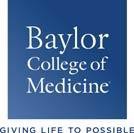 BIOGRAPHICAL SKETCH DO NOT EXCEED FOUR PAGES. EDUCATION/TRAINING A. Personal StatementIn this section write an essay that gives evidence of your scientific interest and/or achievement and also explain your research interests and/or career goals (you can copy and paste your essay). B. Positions and HonorsList in chronological order any previous positions, concluding with the present position. List any honors. Include present memberships (you can copy and paste your resume details).NAME ADDRESS EMAIL ADDRESS INSTITUTION AND LOCATION - i.e. school (add additional page if more space is needed) TYPE OF EDUCATION/TRAINING (IF OTHER THAN HIGH SCHOOL) 